Publicado en Denver el 29/02/2024 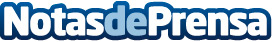 Lighthouse libera el poder de la IA generativa con el lanzamiento de Smart Summaries para hotelesLighthouse aprovecha los avanzados modelos de aprendizaje de GenAI para ofrecer a los profesionales hoteleros resúmenes de rendimiento diarios personalizadosDatos de contacto:Adam SwartLighthouse+44 203 095 2727Nota de prensa publicada en: https://www.notasdeprensa.es/lighthouse-libera-el-poder-de-la-ia-generativa Categorias: Internacional Inteligencia Artificial y Robótica Viaje Turismo Industria Automotriz Otras Industrias http://www.notasdeprensa.es